Рекомендации учителя -логопеда по организации образовательной деятельности для родителей воспитанников подготовительной группы № 5 МАДОУ « Детский сад № 104 комбинированного вида» , находящихся на условиях самоизоляции.Понедельник : Тема: «Лес»1. Обсудите с ребенком, что такое лес? Спросите, какие деревья помнит и знает ребенок? Как называется лес, в котором растут только деревья с листьями?  А лес, в котором растут деревья с иголками или хвоей, называется хвойным. Бывает и смешанные лес. Какие деревья там растут? Лес -многоэтажное здание, 3 этаж – деревья,2 этаж – кустарник и низкорослые деревья, 1 этаж — трава, мхи, подвал – в нем находятся корни. На каждом этаже есть жильцы, назовите их.Назовите деревья на картинке.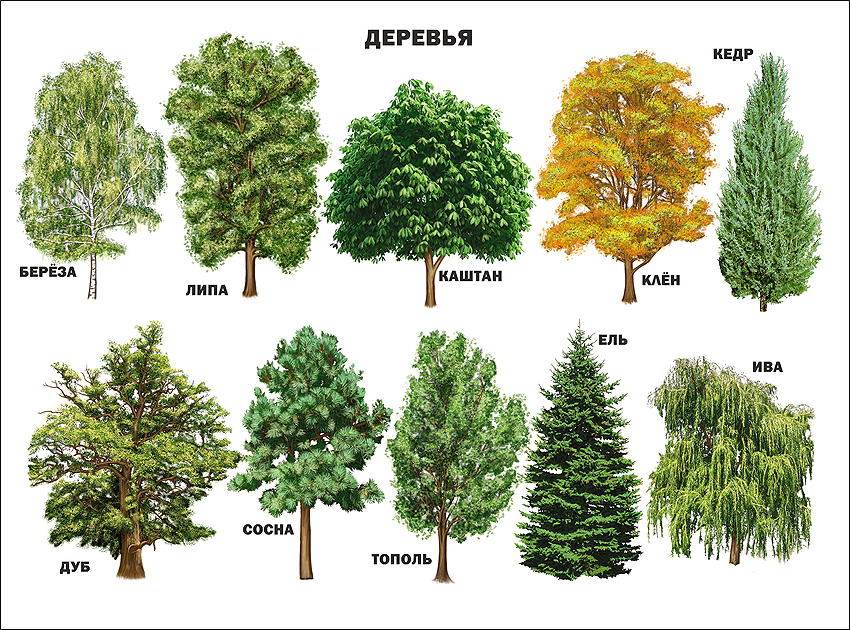 2. Подберите к дереву подходящие листья, назовите с какого дерева упал этот лист., какой он, например, лист упал с рябины, это рябиновый лист.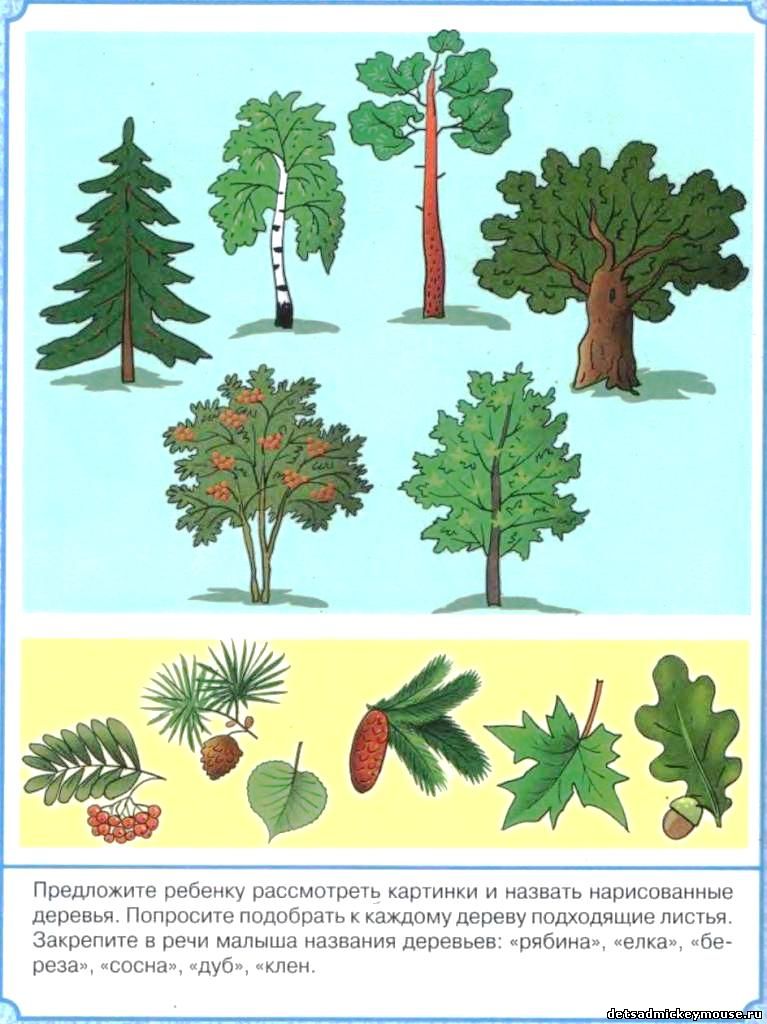 3. Поиграйте в игру «Назови ласково»Речевой материал: тополь –тополёк   дуб −дубок    осина −осинка, осиночка   сосна − сосенка рябина − рябинка, рябинушка, берёза − берёзка, берёзонька , елка – елочка.4. Прочитайте ребенку рассказ. Побеседуйте по содержанию. Перескажите рассказ.ЛЕСВ лесу много разных деревьев. Есть деревья хвойные - ёлка, сосна, а есть лиственные - берёза, осина, липа, дуб, клён. У дерева есть ствол, он покрыт корой. Ветки с листьями - это крона. А ещё у дерева есть корни, они питают дерево соками из земли. А вот - кусты, они ниже и тоньше деревьев. На земле много разных растений: трава, цветы, мох. Лес - это дом для зверей, птиц и насекомых. Лес приносит нам пользу: даёт древесину, лекарства, грибы, ягоды, орехи. В лесу мы отдыхаем, наслаждаемся природой. Лес - наше богатство. Береги лес!ВторникТема: «Звук и буква Ж»1. Посмотрите на картинку, жук жужжит: ЖЖЖЖЖ...Ребенок произносит звук правильно.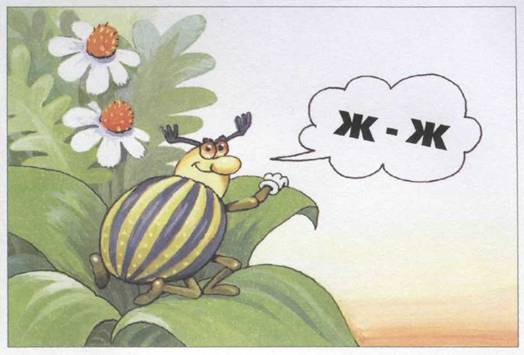 2. Повторите характеристику звука: согласный (язычок создает преграду воздуху), всегда твердый, звонкий. Обозначение: синий квадрат.3. Пусть ребенок повторит за вами серию слогов:жа-жо-жу-жи,      жи-жу-жа-жо...;     жда-ждо-жду-жды,    ждо-жда-жды-жду...4. Замените первый звук в словах на звук [Ж]. Какие слова получились? Придумать предложения с каждым словом.Лук — жук, баба — .., мир — ., мало— ., пакет — ., билет — ., пучок — ., Веня — ..5. Произносите слово, пусть ребенок называет это слово по звукам:жук [ж у к], жаба [ж а б а].В тетради зарисуйте схему этого слова и запишите его.СловоСлогиЗвуки6. Напишите по строчке большую и маленькую букву Ж.СредаТема: «Звук и буква Ж»1. Повторите  характеристику звука Ж.2. Выучите чистоговорки:Жа-жа-жа — мы видели ежа.Жи-жи-жи — бегут ежи.Жу-жу-жу — помоги ежу.Жо-жо-жо — я еду на «Пежо».3. Прочитайте предложения, пусть ребенок спишет их в тетрадь. Повторите правила написания предложений и  имен людей.Вот Дима и Ната. У Димы жук. У Наты жаба. У Димы и Наты жук и жаба.Четверг: Тема: «Лес»1.Читая текст, на месте пропуска сделайте паузу на 1-2 секунды и закончите предложение. Задача ребенка, ориентируясь на существительное после паузы догадаться, какой предлог пропущен и произнести его.Белочка сидела ... (на) дереве и грызла орешки. Вдруг один орешек упал, и белочка спустилась ... (с) дерева. Орешек лежал ... (под) листом. Белочка схватила орешек и спряталась ... (за) дерево. Мимо шли дети и увидели, что ... (из-за) дерева выглядывает хвост белки. Мальчики подошли поближе ... (к) дереву. Белка услышала шаги и мигом залезла ... (под) дерево. Она спряталась ... (в) дупле.2. Найти, кто спрятался в лесу. Побеседуйте, какую пользу приносит лес животным. Нарисуйте с ребенком рисунок « Я гуляю в лесу»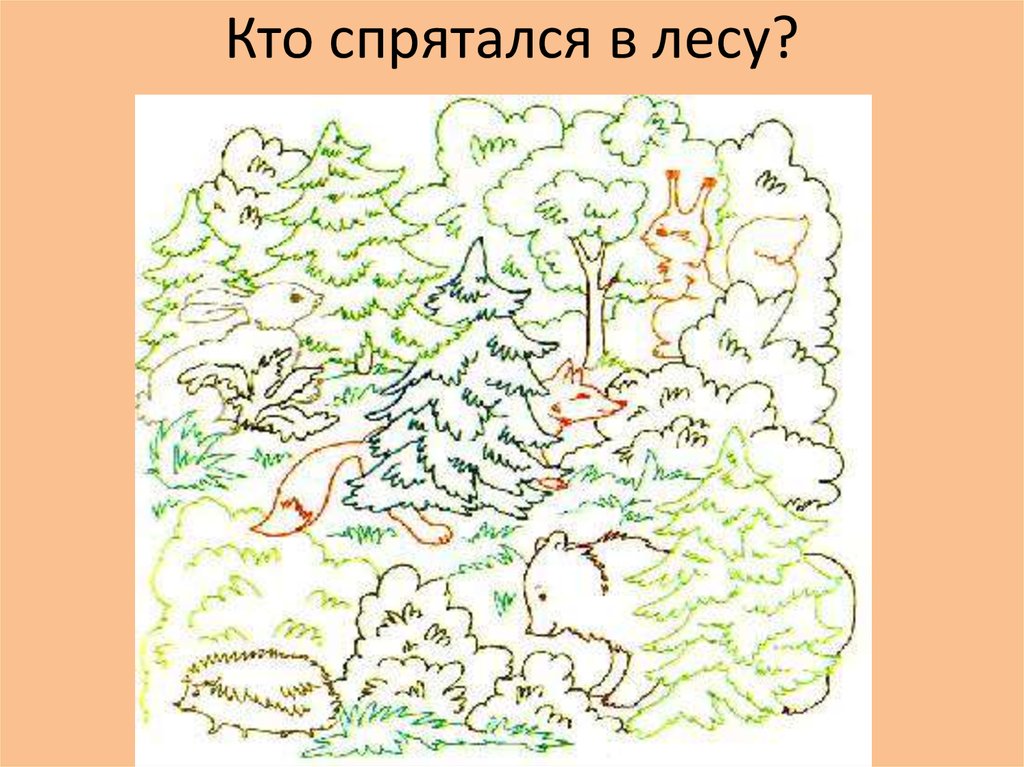 3. Рассмотрите грибы, назовите съедобные и ядовитые грибы. Найдите и выучите загадку про гриб.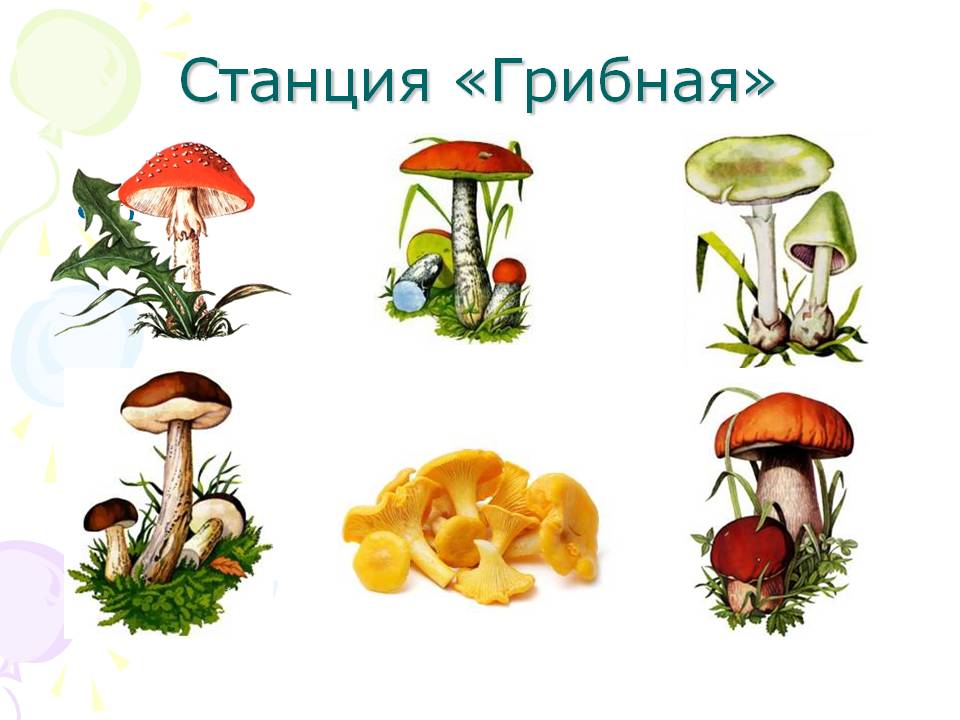 ПятницаТема: «Звук и буква Ж»1.Прочитайте рассказ: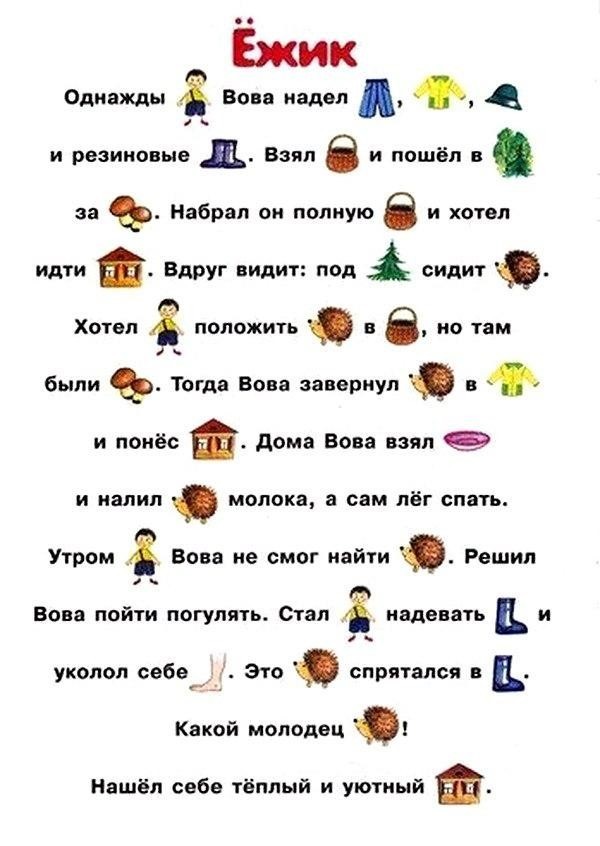  Перескажите текст.